2020 Young Leader Award Program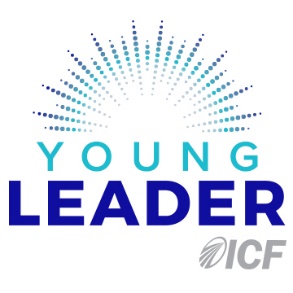 Nomination WorksheetICF has created this worksheet for you to use as you prepare your nomination for the 2020 ICF Young Leader Award program. Please note that this is only to be used as a worksheet. ICF will only accept nominations submitted via the online platform. The online platform will be accessible at coachfederation.org/young-leader-award from September 1 – October 9, 2020, at 2 p.m. (New York). Terms and ConditionsTerms and Conditions of the Young Leader Award program are as follows. Please review carefully before submitting a nomination form.The ICF Young Leader Award program is open to ICF Members in good standing who hold an ICF Associated Certified Coach (PCC) Credential or higher. If a nominee's Membership and/or Credential lapses during the nomination, selection or recognition process, he or she may be disqualified from consideration.To be eligible for consideration, the nominee must be 40 years old or younger as of December 31, 2020.You may self-nominate for the Young Leader Award. Nominations can also be submitted by a colleague or peer. Current members of an ICF Global Board of Directors are not eligible for consideration. (This includes the International Coaching Federation Global Board and the six Family Organization Boards.)ICF staff (including independent contractors) and current members of an ICF Global Board of Directors may not submit a nomination. (This includes the International Coaching Federation Global Board and the six Family Organization Boards.)Past Young Leader Award winners are not eligible for consideration.ICF will not consider multiple nominations for the same individual. If multiple nominations of the same individual are in progress, ICF HQ staff will reach out to nominators and propose alternative solutions.The nominator must provide names and email addresses for two additional individuals who are willing to complete a letter of reference form regarding the nominee. ICF HQ will send these individuals automatically generated emails with links to complete the reference forms. You may not provide the name and email address of the nominee or nominator in these fields.  All nominations and supporting letters must be submitted in English. ICF will publicly announce the 2020 Young Leader Award honorees in December 2020. Inductees will be formally recognized during Converge 2021. All 2020 Young Leader Award honorees will receive a complimentary registration for Converge 2021. All Young Leader Award honorees will be required to consent to provide ICF with additional information about their coaching career and biography that may be published in future press releases, testimonials, ads, marketing materials and/or case studies.Nominator InformationFirst Name Last Name Email Address Telephone Number Are you nominating yourself or someone else for this award? (If you’re nominating someone else, you will be asked to confirm that you have notified the nominee that you’ll be submitting a nomination.)Nominee InformationName of Nominee Email Address Telephone Number Mailing Address Is the nominee a current ICF Member in good standing? Which ICF Credential does the nominee hold? What is the nominee’s date of birth? Impact on and Contributions to the ProfessionDescribe the nominee’s contributions to date and discuss how the nominee demonstrates the potential to contribute to the coaching profession in the future. (400 words or less)Impact on and Contributions to ICFDescribe how the nominee has contributed to and been a leader in ICF so far. Examples include but aren’t limited to local, regional and/or global board activity; committee/task force involvement; other volunteerism; presentations at local, regional and/or global ICF events; and articles written for ICF publications. (400 words or less)Mission, Vision and Core ValuesDescribe and/or provide examples of how the nominee embodies ICF’s four core values:Integrity (200 words or less) Excellence (200 words or less) Collaboration (200 words or less) Respect (200 words or less) Describe and/or provide examples of how the nominee demonstrates alignment with ICF’s Statement of Diversity, Inclusion, Belonging and Justice. (200 words or less) Impact on and Contributions to Social ChangeDiscuss the nominee’s work as a coach contributes to social change. (400 words or less)Thought LeadershipWhat has the nominee done that positions him or her as a thought leader for the coaching profession? Examples of thought leadership activities include but aren’t limited to books, articles, columns, research papers, seminars, workshops, keynotes, blogs and podcasts. (400 words or less)File UploadAs part of the nomination process, you will be required to upload the nominee’s resume or CV. Letters of ReferenceAs part of the nomination process, you will be required to enter the names and email addresses of two (2) individuals who are willing to complete a reference form attesting to the nominee’s qualifications for the Circle of Distinction. ICF HQ will send these individuals an automatically generated email with a link to complete a reference form. We will ask them to respond to the following prompts:Describe the nominee’s contributions to the coaching profession to date and discuss how the nominee demonstrates the potential to contribute to the coaching profession in the future. (400 words or less)Describe how the nominee has contributed to and been a leader in ICF so far. Examples include but aren’t limited to local, regional and/or global board activity; committee/task force involvement; other volunteerism; presentations at local, regional and/or global ICF events; and articles written for ICF publications. (400 words or less)Describe and/or provide examples of how the nominee embodies ICF’s four core values:Integrity (200 words or less)Excellence (200 words or less)Collaboration (200 words or less)Respect (200 words or less)Describe and/or provide examples of how the nominee demonstrates alignment with ICF’s Statement of Diversity, Inclusion, Belonging and Justice. (200 words or less)Discuss how the nominee, through his or her work as a coach, has contributed to positive social change. (400 words or less)What has the nominee done that positions him or her as a thought leader for the coaching profession? Examples of thought leadership activities include but aren’t limited to books, articles, columns, research papers, seminars, workshops, keynotes, blogs and podcasts. (400 words or less)Please note that, for a nomination package to be considered complete, these individuals must complete and submit their reference forms, in English, by October 9, 2020, at 2 p.m. (New York). 